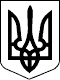                     З А К О Н   У К Р А Ї Н И 
             Про державний контроль за використанням 
                        та охороною земель 
  ( Відомості Верховної Ради України (ВВР), 2003, N 39, ст.350 ) 
 { Із змінами, внесеними згідно із Законами 
   N 271-VI  (  271-17 ) від 15.04.2008, ВВР, 2008, N 24, ст.237 
   N 509-VI  (  509-17 ) від 16.09.2008, ВВР, 2008, N 48, ст.358 
   N 1708-VI ( 1708-17 ) від 05.11.2009, ВВР, 2010, N  5, ст.44 
   N 4444-VI ( 4444-17 ) від 23.02.2012, ВВР, 2012, N 49, ст.555 
   N 4652-VI ( 4652-17 ) від 13.04.2012, ВВР, 2013, N 21, ст.208 
   N 5462-VI ( 5462-17 ) від 16.10.2012, ВВР, 2014, N 6-7, ст.80 } 
 
     Цей Закон визначає правові,  економічні та  соціальні  основи 
організації  здійснення  державного  контролю  за використанням та 
охороною  земель  і  спрямований  на  забезпечення   раціонального 
використання і відтворення природних ресурсів та охорону довкілля. 
     Стаття 1. Визначення термінів 
     У цьому  Законі  наведені  нижче  терміни вживаються в такому 
значенні: 
     агрохімічна паспортизація    земель    сільськогосподарського 
призначення - обов'язкове агрохімічне обстеження ґрунтів з видачею 
агрохімічного паспорта поля, земельної ділянки, в якому фіксуються 
початкові  та  поточні  рівні  забезпечення  поживними  речовинами 
ґрунтів, рівні   їх   забруднення   токсичними    речовинами    та 
радіонуклідами; 
     забруднення земель  - накопичення в ґрунтах і ґрунтових водах 
внаслідок антропогенного впливу пестицидів і агрохімікатів, важких 
металів,  радіонуклідів  та  інших  речовин,  вміст яких перевищує 
природний фон, що призводить до їх кількісних або якісних змін; 
     знищення межових знаків  -  дії  громадян,  які  призвели  до 
втрати  в натурі (на місцевості) меж земельної ділянки,  внаслідок 
чого виникає потреба у проведенні додаткових геодезичних  робіт  з 
їх відновлення; 
     знищення чи пошкодження протиерозійних гідротехнічних споруд, 
захисних  насаджень  -  дії  громадян  чи  посадових   осіб,   які 
призводять  до  часткового  або повного пошкодження протиерозійних 
гідротехнічних  споруд  чи  захисних  насаджень,   погіршення   їх 
технічного  стану,  внаслідок  чого  виникає  потреба у проведенні 
додаткових робіт,  пов'язаних із захистом  земель  від  водної  та 
вітрової ерозій, інших негативних процесів; 
     межа  земельної  ділянки  -  умовна замкнена ламана лінія, що 
розмежовує  земельні  ділянки; { Статтю 1 доповнено абзацом згідно 
із Законом N 271-VI ( 271-17 ) від 15.04.2008 } 
     межовий знак - спеціальний знак  встановленого  зразка,  яким 
закріплюється   місцеположення   поворотних  точок  меж  земельної 
ділянки  в  натурі  (на  місцевості); { Статтю 1 доповнено абзацом 
згідно із Законом N 271-VI ( 271-17 ) від 15.04.2008 } 
     невжиття заходів  щодо боротьби з бур'янами - допущення появи 
небажаної  трав'янистої  рослинності,  яка  негативно  впливає  на 
розвиток  культурних  рослин,  призводить до поширення шкідників і 
хвороб  або   не   дає   можливості   використовувати   землі   за 
призначенням; 
     невикористання  земельної  ділянки, переданої під забудову, - 
порушення  особою  встановлених  при  передачі  у  власність або у 
користування  земельної  ділянки  граничних  термінів її забудови; 
{ Статтю 1 доповнено абзацом згідно із Законом N 509-VI ( 509-17 ) 
від 16.09.2008 } 
     невиконання вимог   щодо   використання  земель  за  цільовим 
призначенням - невикористання земельної ділянки,  крім  реалізації 
науково обґрунтованих проектних рішень,  або фактичне використання 
земельної ділянки,  яке не відповідає  її  цільовому  призначенню, 
встановленому  при  передачі  земельної  ділянки  у  власність  чи 
наданні  в  користування,  в  тому  числі  в   оренду,   а   також 
недодержання  режиму використання земельної ділянки або її частини 
в разі встановлення обмежень (обтяжень); 
     невиконання умов зняття, збереження і нанесення родючого шару 
ґрунту  - невиконання або неякісне виконання обов'язкових заходів, 
передбачених затвердженою відповідно  до  законодавства  проектною 
документацією, щодо знімання, збереження і нанесення родючого шару 
ґрунту, що призвело до його псування чи знищення; 
     непроведення рекультивації  порушених  земель  -  невиконання 
комплексу  організаційних,  технічних  і біотехнологічних заходів, 
спрямованих на відновлення ґрунтового покриву, поліпшення стану та 
продуктивності   порушених   земель   відповідно  до  затвердженої 
документації із землеустрою; 
     охорона земель   -    система    правових,    організаційних, 
економічних,   технологічних  та  інших  заходів,  спрямованих  на 
раціональне  використання  земель,  запобігання   необґрунтованому 
вилученню    земель    сільськогосподарського    призначення   для 
несільськогосподарських    потреб,    захист    від     шкідливого 
антропогенного впливу, відтворення і підвищення родючості ґрунтів, 
підвищення  продуктивності  земель  лісового  фонду,  забезпечення 
особливого    режиму    використання   земель   природоохоронного, 
оздоровчого, рекреаційного та історико-культурного призначення; 
     псування земель -  порушення  природного  стану  земель,  яке 
здійснюється  без  обґрунтованих  проектних рішень,  погоджених та 
затверджених в установленому законодавством  порядку,  забруднення 
їх  хімічними,  біологічними та радіоактивними речовинами,  в тому 
числі  тими,  що  викидаються  в  атмосферне  повітря,  засмічення 
промисловими, побутовими та іншими відходами, неочищеними стічними 
водами,  порушення  родючого  шару   ґрунту,   невиконання   вимог 
встановленого  режиму  використання  земель,  а також використання 
земель у спосіб, що погіршує їх природну родючість; 
     розміщення, проектування,   будівництво,   введення   в   дію 
об'єктів,  що  негативно  впливають  на  стан земель,  - добування 
корисних копалин, будівництво очисних споруд, меліоративних систем 
та  інших  об'єктів  з  порушеннями вимог земельного законодавства 
України,  затвердженої документації із землеустрою,  що призводять 
до   ерозії,   селів,   підтоплення,   заболочування,   вторинного 
засолення,  переосушення,  ущільнення,  псування   і   забруднення 
земель,  засмічення  відходами та інших негативних процесів на тій 
чи  іншій  земельній  ділянці,  а  також  на  суміжних   земельних 
ділянках,   що   викликає   необхідність   встановлення   обмежень 
(обтяжень) використання цих земель; 
     самовільне  зайняття  земельної  ділянки  - будь-які дії, які 
свідчать  про   фактичне   використання   земельної   ділянки   за 
відсутності відповідного рішення органу виконавчої влади чи органу 
місцевого самоврядування про її передачу у власність або надання у 
користування  (оренду) або за відсутності вчиненого правочину щодо 
такої земельної ділянки, за винятком дій, які відповідно до закону 
є  правомірними.  {  Абзац  статті  1  в  редакції Закону N 271-VI 
( 271-17 ) від 15.04.2008 } 
     Стаття 2. Основні завдання державного контролю 
               за використанням та охороною земель 
     Основними завданнями  державного контролю за використанням та 
охороною земель є: 
     забезпечення додержання органами  державної  влади,  органами 
місцевого   самоврядування,   фізичними   та   юридичними  особами 
земельного законодавства України; 
     забезпечення реалізації державної політики у сфері охорони та 
раціонального використання земель; 
     запобігання порушенням    законодавства   України   у   сфері 
використання та охорони земель, своєчасне виявлення таких порушень 
і вжиття відповідних заходів щодо їх усунення; 
     забезпечення додержання       власниками       землі       та 
землекористувачами стандартів і  нормативів  у  сфері  охорони  та 
використання  земель,  запобігання  забрудненню земель та зниженню 
родючості ґрунтів, погіршенню стану рослинного і тваринного світу, 
водних та інших природних ресурсів. 
     Стаття 3. Основні принципи здійснення державного контролю 
               за використанням та охороною земель 
     Основними принципами  здійснення   державного   контролю   за 
використанням та охороною земель є: 
     забезпечення раціонального  використання та охорони земель як 
основного національного  багатства,  що  перебуває  під  особливою 
охороною держави; 
     пріоритет вимог  екологічної безпеки у використанні земельних 
ресурсів над економічними інтересами; 
     повне відшкодування  шкоди,  заподіяної  довкіллю   внаслідок 
порушення земельного законодавства України; 
     поєднання     заходів     економічного     стимулювання     і 
відповідальності у сфері використання та охорони земель. 
     Стаття 4. Земля як об'єкт державного контролю та охорони 
     Об'єктом державного контролю  за  використанням  та  охороною 
земель є всі землі в межах території України. 
     Стаття 5. Органи, які здійснюють державний контроль за 
               використанням та охороною земель, дотриманням 
               вимог законодавства України про охорону земель, 
               проведення моніторингу родючості ґрунтів 
     Державний  контроль  за використанням та охороною земель усіх 
категорій  та форм власності здійснює центральний орган виконавчої 
влади,  який  забезпечує  реалізацію  державної  політики  у сфері 
нагляду (контролю) в агропромисловому комплексі.{  Зміни  до  частини  першої  статті  5  див.  в Законі N 5462-VI 
( 5462-17 ) від 16.10.2012 } 
     Державний контроль за дотриманням вимог законодавства України 
про  охорону  земель  здійснює центральний орган виконавчої влади, 
який   забезпечує  реалізацію  державної  політики  із  здійснення 
державного   нагляду  (контролю)  у  сфері  охорони  навколишнього 
природного  середовища,  раціонального використання, відтворення і 
охорони природних ресурсів.{  Зміни  до  частини  другої  статті  5  див.  в Законі N 5462-VI 
( 5462-17 ) від 16.10.2012 } 
     Моніторинг  родючості  ґрунтів  земель сільськогосподарського 
призначення      та      агрохімічну      паспортизацію     земель 
сільськогосподарського  призначення  проводить  центральний  орган 
виконавчої влади з питань аграрної політики.{  Зміни  до  частини  третьої  статті  5  див. в Законі N 5462-VI 
( 5462-17 ) від 16.10.2012 } 
{   Стаття  5  в  редакції  Закону  N  4444-VI  (  4444-17  )  від 
23.02.2012 } 
     Стаття 6. Повноваження центрального органу виконавчої влади, 
               який забезпечує реалізацію державної політики у 
               сфері нагляду (контролю) в агропромисловому 
               комплексі{  Назва  статті  6  в  редакції  Закону N 4444-VI ( 4444-17 ) від 
23.02.2012 } 
{  Зміни до назви статті 6 див. в Законі N 5462-VI ( 5462-17 ) від 
16.10.2012 } 
     До  повноважень  центрального  органу  виконавчої влади, який 
забезпечує   реалізацію   державної   політики   у  сфері  нагляду 
(контролю)  в агропромисловому комплексі, належать: { Абзац перший 
статті 6 в редакції Закону N 4444-VI ( 4444-17 ) від 23.02.2012 } 
{  Зміни  до  частини  першої  статті  6  див.  в Законі N 5462-VI 
( 5462-17 ) від 16.10.2012 } 
     а) здійснення   державного   контролю   за  використанням  та 
охороною земель у частині: 
     додержання органами  державної  влади,   органами   місцевого 
самоврядування,  юридичними  та фізичними особами вимог земельного 
законодавства  України  та   встановленого   порядку   набуття   і 
реалізації права на землю; 
     виконання вимог   щодо   використання  земельних  ділянок  за 
цільовим призначенням; 
     додержання вимог земельного законодавства в процесі укладання 
цивільно-правових   угод,   передачі   у   власність,   надання  у 
користування,  в тому числі в оренду, вилучення (викупу) земельних 
ділянок; 
     ведення державного обліку і реєстрації земель,  достовірності 
інформації про земельні ділянки та їх використання; 
     розміщення, проектування,  будівництва  та  введення  в   дію 
об'єктів,  що  негативно  впливають  або  можуть  вплинути на стан 
земель; 
     виконання комплексу необхідних заходів  щодо  захисту  земель 
від   ерозії,   селів,   підтоплення,   заболочування,  вторинного 
засолення,  переосушення,   ущільнення,   псування,   забруднення, 
засмічення   відходами,   заростання   бур'янами,  чагарниками  та 
дрібноліссям; 
     дотримання строків своєчасного повернення тимчасово  зайнятих 
земельних   ділянок   та   обов'язкового  виконання  заходів  щодо 
приведення їх у стан, придатний для використання за призначенням; 
     виконання умов зняття,  збереження  і  використання  родючого 
шару     ґрунту     під     час     проведення    гірничодобувних, 
геологорозвідувальних,  будівельних та інших робіт,  пов'язаних  з 
порушенням     ґрунтового    покриву,    своєчасного    проведення 
рекультивації порушених земель в  обсягах,  передбачених  проектом 
рекультивації земель; 
     дотримання правил,    установленого    режиму    експлуатації 
протиерозійних,   гідротехнічних   споруд,   збереження   захисних 
насаджень і межових знаків; 
     додержання встановленого законодавством порядку визначення та 
відшкодування втрат сільськогосподарського  та  лісогосподарського 
виробництва; 
     додержання строків  розгляду заяв чи клопотань щодо набуття і 
реалізації прав на землю; 
     б) внесення до органів виконавчої влади або органів місцевого 
самоврядування клопотань щодо: 
     приведення у відповідність із законодавством  прийнятих  ними 
рішень з  питань  регулювання земельних відносин,  використання та 
охорони земель; 
     обмеження або зупинення освоєння  земельних  ділянок  у  разі 
розробки   корисних   копалин,  у  тому  числі  торфу,  проведення 
геологорозвідувальних, пошукових та інших робіт з порушенням вимог 
земельного законодавства України; 
     припинення будівництва   та   експлуатації  об'єктів  у  разі 
порушення  вимог  земельного  законодавства  України  до   повного 
усунення виявлених порушень і ліквідації їх наслідків; 
     припинення права  користування  земельною ділянкою відповідно 
до закону; 
     в)   одержання   в   установленому   законодавством   порядку 
(  z0515-13  )  від  органів  державної  влади,  органів місцевого 
самоврядування,  власників і користувачів, у тому числі орендарів, 
земельних  ділянок  документів,  матеріалів  та  іншої інформації, 
необхідної для виконання покладених на нього завдань; 
     г) видачі  спеціальних  дозволів  на  зняття  та  перенесення 
ґрунтового  покриву земельних ділянок відповідно до затверджених в 
установленому законом порядку проектів; 
     ґ) участь  у  розробці  нормативно-правових  актів  з  питань 
державного контролю за використанням та охороною земель; 
     д) вжиття   відповідно  до  закону  заходів  щодо  повернення 
самовільно   зайнятих   земельних   ділянок   їх   власникам   або 
користувачам; 
     е) вирішення інших питань відповідно до закону. 
     Стаття 7. Повноваження центрального органу виконавчої влади, 
               який забезпечує реалізацію державної політики із 
               здійснення державного нагляду (контролю) у сфері 
               охорони навколишнього природного середовища, 
               раціонального використання, відтворення і 
               охорони природних ресурсів{  Назва  статті  7  в  редакції  Закону N 4444-VI ( 4444-17 ) від 
23.02.2012 } 
{  Зміни до назви статті 7 див. в Законі N 5462-VI ( 5462-17 ) від 
16.10.2012 } 
     До  повноважень  центрального  органу  виконавчої влади, який 
забезпечує  реалізацію державної політики із здійснення державного 
нагляду   (контролю)  у  сфері  охорони  навколишнього  природного 
середовища,  раціонального  використання,  відтворення  і  охорони 
природних  ресурсів,  належать: { Абзац перший статті 7 в редакції 
Закону N 4444-VI ( 4444-17 ) від 23.02.2012 }{  Зміни  до  частини  першої  статті  7  див.  в Законі N 5462-VI 
( 5462-17 ) від 16.10.2012 } 
     а)   здійснення  державного  контролю  за  дотриманням  вимог 
законодавства України про охорону земель у частині;{  Абзац  перший  пункту  "а" статті 7 в редакції Закону N 4444-VI 
( 4444-17 ) від 23.02.2012 } 
     додержання органами  виконавчої  влади  та органами місцевого 
самоврядування,   фізичними   та    юридичними    особами    вимог 
законодавства України про охорону земель; 
     консервації деградованих і малопродуктивних земель; 
     збереження водно-болотних угідь; 
     виконання екологічних   вимог   при  наданні  у  власність  і 
користування, в тому числі в оренду, земельних ділянок; 
     здійснення заходів  щодо   запобігання   забрудненню   земель 
хімічними і радіоактивними речовинами, відходами, стічними водами; 
     додержання встановленого    законодавством   України   режиму 
використання     земель     природно-заповідного     та     іншого 
природоохоронного  призначення,  а також територій,  що підлягають 
особливій охороні; 
     додержання вимог екологічної безпеки під час транспортування, 
зберігання,  використання,  знешкодження  та  захоронення хімічних 
засобів   захисту   рослин,   мінеральних    добрив,    токсичних, 
радіоактивних речовин та відходів; 
     додержання екологічних  нормативів  з  питань використання та 
охорони земель; 
     додержання вимог екологічної безпеки  при  розробленні  нової 
техніки  і  технологій  для  обробки  ґрунтів,  а  також  під  час 
проектування,  розміщення,  будівництва, реконструкції, введення в 
дію підприємств, споруд та інших об'єктів; 
     б) проведення лабораторного аналізу стану забруднення земель, 
у  тому  числі  радіоактивного,  в  зонах  безпосереднього  впливу 
викидів  і  скидів підприємствами забруднюючих речовин,  а також у 
разі виникнення аварій та надзвичайних ситуацій; 
     в) участь  у  розробці  нормативно-правових  актів  у   сфері 
охорони земель; 
     г) організація   ліквідації   екологічних  наслідків  аварій, 
залучення до цього підприємств, установ, організацій незалежно від 
підпорядкування та форм власності, а також громадян; 
     ґ) вирішення інших питань відповідно до закону. 
     Стаття 8. Повноваження центрального органу виконавчої влади, 
               що реалізує державну політику у сфері земельних 
               відносин, при проведенні моніторингу родючості 
               ґрунтів{ Назва статті 8 із змінами, внесеними згідно із Законом N 5462-VI 
( 5462-17 ) від 16.10.2012 } 
     До  повноважень  центрального  органу  виконавчої  влади,  що 
реалізує   державну   політику  у  сфері  земельних  відносин  при 
проведенні     моніторингу    родючості    ґрунтів    на    землях 
сільськогосподарського призначення належать: { Абзац перший статті 
8  із  змінами, внесеними згідно із Законами N 4444-VI ( 4444-17 ) 
від 23.02.2012, N 5462-VI ( 5462-17 ) від 16.10.2012 } 
     організація розроблення  та  впровадження загальнодержавних і 
регіональних  програм  із  збереження,  відтворення   та   охорони 
родючості ґрунтів; 
     розроблення та       впровадження      ґрунтозахисних      та 
екологобезпечних  технологій   виробництва   сільськогосподарської 
продукції; 
     забезпечення  спостереження  за  зміною  показників  якісного 
стану  ґрунтів у результаті проведення господарської діяльності на 
землях   сільськогосподарського  призначення;  {  Абзац  четвертий 
статті  8  із  змінами,  внесеними  згідно  із  Законом  N 5462-VI 
( 5462-17 ) від 16.10.2012 } 
     проведення моніторингу   родючості  ґрунтів  та  агрохімічної 
паспортизації земель сільськогосподарського призначення; 
     забезпечення   формування   національного,  регіонального  та 
місцевих  інформаційних  банків  даних  про  стан  ґрунтів  земель 
сільськогосподарського  призначення;  {  Абзац  шостий статті 8 із 
змінами,  внесеними  згідно  із  Законом N 5462-VI ( 5462-17 ) від 
16.10.2012 } 
     забезпечення ведення балансу потреби і надходження пестицидів 
та  агрохімікатів  в  Україну, погодження технічних умов та питань 
щодо  їх  ввезення;  { Абзац сьомий статті 8 із змінами, внесеними 
згідно із Законом N 5462-VI ( 5462-17 ) від 16.10.2012 } 
     розроблення і сприяння  впровадженню  механізму  економічного 
стимулювання  застосування ґрунтозахисних технологій та підвищення 
родючості ґрунтів; 
     ведення  інформаційного  банку  даних про стан ґрунтів земель 
сільськогосподарського  призначення;  {  Абзац дев'ятий статті 8 в 
редакції Закону N 5462-VI ( 5462-17 ) від 16.10.2012 } 
 
     {  Абзац  десятий  статті  8  виключено  на  підставі  Закону 
N 5462-VI ( 5462-17 ) від 16.10.2012 } 
 
     вирішення інших питань відповідно до закону. 
     Стаття 9. Організація і здійснення державного контролю 
               за використанням та охороною земель, дотриманням 
               вимог законодавства України про охорону земель 
               та проведення моніторингу ґрунтів 
 
     {  Частину  першу  статті  9  виключено  на  підставі  Закону 
N 4444-VI ( 4444-17 ) від 23.02.2012 }{ Зміни див. в Законі N 5462-VI ( 5462-17 ) від 16.10.2012 } 
 
     {  Частину  другу  статті  9  виключено  на  підставі  Закону 
N 4444-VI ( 4444-17 ) від 23.02.2012 }{ Зміни див. в Законі N 5462-VI ( 5462-17 ) від 16.10.2012 } 
 
     {  Частину  третю  статті  9  виключено  на  підставі  Закону 
N 4444-VI ( 4444-17 ) від 23.02.2012 }{ Зміни див. в Законі N 5462-VI ( 5462-17 ) від 16.10.2012 } 
 
     Державний контроль   за  використанням  та  охороною  земель, 
дотриманням вимог  законодавства  України  про  охорону  земель  і 
моніторинг ґрунтів здійснюються шляхом: 
     проведення перевірок; 
     розгляду звернень юридичних і фізичних осіб; 
     участі  у  прийнятті  в  експлуатацію  меліоративних систем і 
рекультивованих  земель,  захисних  лісонасаджень,  протиерозійних 
гідротехнічних споруд та інших об'єктів, які споруджуються з метою 
підвищення  родючості  ґрунтів  та  забезпечення  охорони  земель; 
{ Абзац четвертий частини четвертої статті 9 із змінами, внесеними 
згідно із Законом N 5462-VI ( 5462-17 ) від 16.10.2012 } 
     розгляду документації    із    землеустрою,    пов'язаної   з 
використанням та охороною земель; 
     проведення моніторингу ґрунтів та агрохімічної  паспортизації 
земель сільськогосподарського призначення. 
     Стаття 10. Повноваження державних інспекторів у сфері 
                державного контролю за використанням та охороною 
                земель та дотриманням вимог законодавства України 
                про охорону земель 
     Державні інспектори   у   сфері   державного   контролю    за 
використанням та охороною земель і дотриманням вимог законодавства 
України про охорону земель мають право: 
     безперешкодно обстежувати  в   установленому   законодавством 
порядку   земельні   ділянки,   що   перебувають  у  власності  та 
користуванні юридичних і фізичних осіб,  перевіряти документи щодо 
використання та охорони земель; 
     давати обов'язкові  для виконання вказівки (приписи) з питань 
використання та охорони земель і  дотримання  вимог  законодавства 
України  про  охорону земель відповідно до їх повноважень, а також 
про  зобов'язання приведення земельної ділянки у попередній стан у 
випадках,  установлених  законом,  за  рахунок  особи, яка вчинила 
відповідне  правопорушення,  з  відшкодуванням  завданих  власнику 
земельної ділянки збитків; { Абзац третій частини першої статті 10 
із  змінами, внесеними згідно із Законом N 1708-VI ( 1708-17 ) від 
05.11.2009 } 
     складати акти  перевірок  чи  протоколи  про  адміністративні 
правопорушення у сфері використання та охорони земель і дотримання 
вимог законодавства про охорону земель та розглядати відповідно до 
законодавства справи про адміністративні правопорушення,  а  також 
подавати   в   установленому  законодавством  України  порядку  до 
відповідних органів матеріали перевірок  щодо  притягнення  винних 
осіб до відповідальності; 
     у разі   неможливості   встановлення   особи   правопорушника 
земельного  законодавства   на   місці   вчинення   правопорушення 
доставляти  його  до  міліції  чи до приміщення виконавчого органу 
сільської, селищної, міської ради для встановлення особи порушника 
та складення протоколу про адміністративне правопорушення; { Абзац 
п'ятий  частини  першої  статті 10 із змінами, внесеними згідно із 
Законом N 271-VI ( 271-17 ) від 15.04.2008 } 
     викликати громадян,   у   тому   числі  посадових  осіб,  для 
одержання  від  них  усних  або  письмових  пояснень   з   питань, 
пов'язаних з порушенням земельного законодавства України; 
     передавати   до   органів   прокуратури,  органів  досудового 
розслідування  акти перевірок та інші матеріали про діяння, в яких 
вбачаються  ознаки  кримінального  правопорушення;  { Абзац сьомий 
частини  першої  статті 10 в редакції Закону N 4652-VI ( 4652-17 ) 
від 13.04.2012 } 
     проводити у випадках,  встановлених законом,  фотографування, 
звукозапис,  кіно-  і  відеозйомку   як   допоміжний   засіб   для 
запобігання порушенням земельного законодавства України; 
     звертатися до  органів  прокуратури з клопотанням про подання 
позову до суду щодо відшкодування втрат  сільськогосподарського  і 
лісогосподарського  виробництва,  а також повернення самовільно чи 
тимчасово зайнятих земельних  ділянок,  строк  користування  якими 
закінчився. 
     Державні інспектори    у   сфері   державного   контролю   за 
використанням та охороною земель і дотриманням вимог законодавства 
про  охорону  земель можуть мати й інші повноваження відповідно до 
закону. 
     Державні інспектори під час  виконання  службових  обов'язків 
мають  право  на  носіння  форменого одягу встановленого зразка та 
використовувати спеціальні транспортні засоби  з  кольорографічним 
забарвленням   і  написом  з  емблемою  в  порядку,  встановленому 
Кабінетом Міністрів України. 
     Стаття 11. Відповідальність державних інспекторів у сфері 
                державного контролю за використанням та охороною 
                земель 
     Державні інспектори    у   сфері   державного   контролю   за 
використанням  та  охороною   земель   зобов'язані   додержуватися 
Конституції України   ( 254к/96-ВР ),   законів   України,   актів 
Президента  України   та   Кабінету   Міністрів   України,   інших 
нормативно-правових актів. 
     За невиконання або неналежне  виконання  обов'язків  державні 
інспектори   у  сфері  державного  контролю  за  використанням  та 
охороною земель несуть відповідальність згідно із законом. 
     Стаття 12. Фінансування і матеріально-технічне забезпечення 
                спеціально уповноважених органів виконавчої влади 
                у сфері державного контролю за використанням 
                та охороною земель 
     Фінансування і  матеріально-технічне  забезпечення спеціально 
уповноважених органів виконавчої влади у сфері державного контролю 
за використанням та охороною земель здійснюються за рахунок коштів 
Державного бюджету України. 
     Стаття 13. Соціальний і правовий захист посадових осіб 
                спеціально уповноважених органів виконавчої влади 
                у сфері державного контролю за використанням 
                та охороною земель 
     Держава гарантує  захист честі,  гідності,  здоров'я,  життя, 
майна посадових осіб спеціально уповноважених  органів  виконавчої 
влади  у  сфері  державного  контролю за використанням та охороною 
земель  і  членів  їх  сімей  від  злочинних  посягань  та   інших 
протиправних дій. 
     Шкода, заподіяна  знищенням  або пошкодженням майна посадової 
особи спеціально уповноважених органів виконавчої  влади  у  сфері 
державного  контролю за використанням та охороною земель чи членів 
її  сім'ї  у  зв'язку  з  виконанням  нею  посадових   обов'язків, 
компенсується  в  повному  обсязі  за  рахунок  коштів  Державного 
бюджету України з наступним стягненням цієї суми з винних осіб. 
     У разі  загибелі  посадової  особи  спеціально  уповноважених 
органів   виконавчої   влади   у   сфері  державного  контролю  за 
використанням та охороною земель у зв'язку з виконанням  службових 
обов'язків   сім'ї  загиблого  або  його  утриманцям  виплачується 
одноразова  допомога  в  розмірі  десятирічної  заробітної   плати 
загиблого за останньою посадою,  яку він займав, за рахунок коштів 
Державного бюджету України та коштів Фонду соціального страхування 
від  нещасних  випадків  на виробництві та професійних захворювань 
України з наступним стягненням цієї суми з винних осіб. 
     У разі нанесення  посадовій  особі  спеціально  уповноважених 
органів   виконавчої   влади   у   сфері  державного  контролю  за 
використанням та охороною земель тілесних ушкоджень  у  зв'язку  з 
виконанням  нею  службових  обов'язків,  що  перешкоджають  надалі 
займатися  професійною  діяльністю,  їй  виплачується   одноразова 
допомога  в  розмірі  п'ятирічної  заробітної  плати  за останньою 
посадою,  яку вона займала,  за рахунок коштів Державного  бюджету 
України  та  коштів  Фонду  соціального  страхування  від нещасних 
випадків на  виробництві  та  професійних  захворювань  України  з 
наступним  стягненням  цієї  суми  з  винних  осіб і призначається 
пенсія по інвалідності. 
     У разі нанесення  посадовій  особі  спеціально  уповноважених 
органів   виконавчої   влади   у   сфері  державного  контролю  за 
використанням та охороною земель тілесних ушкоджень  у  зв'язку  з 
виконанням  нею  посадових обов'язків,  що не перешкоджають надалі 
займатися  професійною  діяльністю,  їй  виплачується   одноразова 
допомога  в  розмірі однорічної заробітної плати за рахунок коштів 
Державного бюджету України та коштів Фонду соціального страхування 
від  нещасних  випадків  на виробництві та професійних захворювань 
України з наступним стягненням цієї суми з винних осіб. 
     Річна заробітна    плата    посадової    особи     спеціально 
уповноважених органів виконавчої влади у сфері державного контролю 
за використанням та охороною земель,  що береться для  нарахування 
розміру  одноразової  допомоги,  включає всі види грошових виплат, 
які одержала посадова особа за час роботи за останньою посадою  за 
рік, що передував року загибелі або ушкодження здоров'я. 
     За рахунок  коштів  Державного  бюджету  України виплачується 
різниця між сумою,  передбаченою частинами четвертою - шостою цієї 
статті,  та сумою,  встановленою відповідно до Закону України "Про 
загальнообов'язкове державне соціальне страхування  від  нещасного 
випадку   на   виробництві   та   професійного  захворювання,  які 
спричинили втрату працездатності" ( 1105-14 ). 
     Стаття 14. Прикінцеві положення 
     1. Цей Закон набирає чинності з дня його опублікування. 
     2. Кабінету Міністрів України протягом трьох  місяців  з  дня 
набрання чинності цим Законом: 
     подати на  розгляд  Верховної  Ради  України  пропозиції щодо 
приведення законів України у відповідність із цим Законом; 
     привести свої нормативно-правові акти у відповідність із  цим 
Законом; 
     забезпечити перегляд  і  скасування  міністерствами та іншими 
центральними  органами  виконавчої  влади  їх  нормативно-правових 
актів, що суперечать цьому Закону. 
 
 Президент України                                        Л.КУЧМА 
 м. Київ, 19 червня 2003 року 
          N 963-IV 